 Reading a Calendar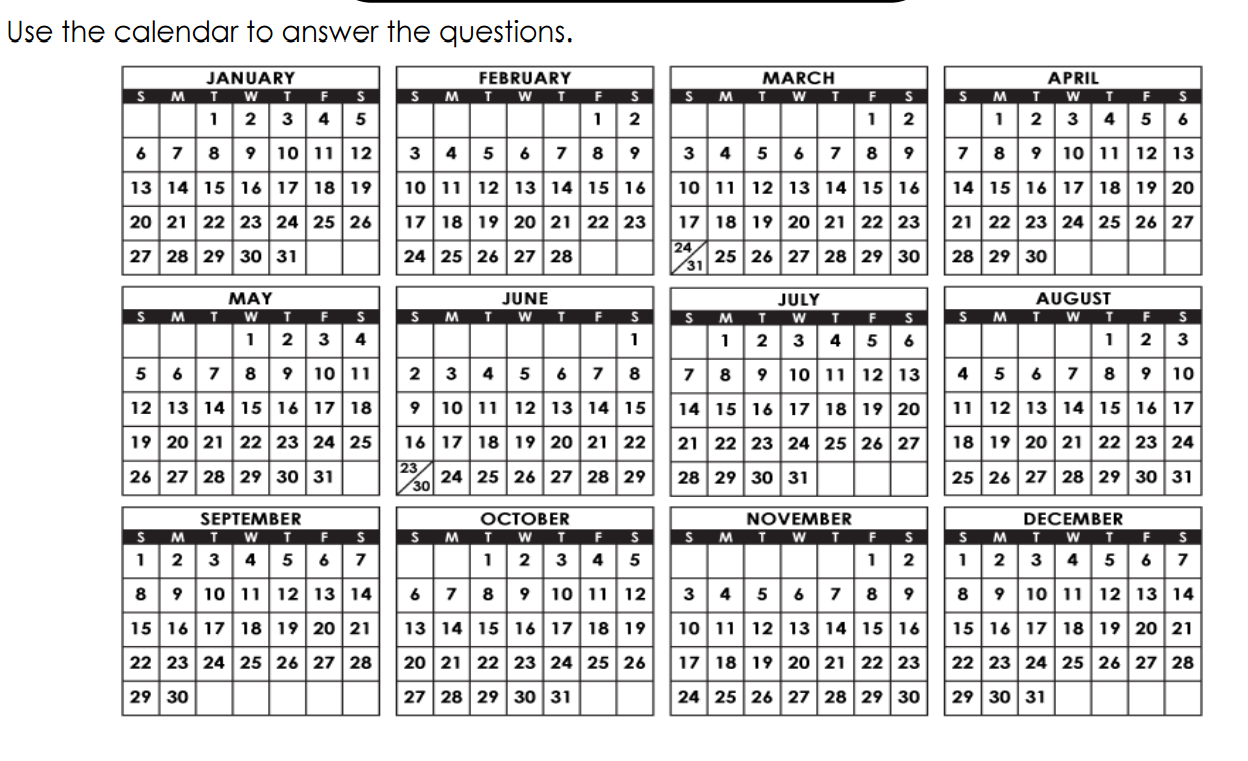 Are there more months with exactly 30 days or 31 days?Mark's birthday is on March 24. His party is exactly two weeks later. What is the date of his party?What day of the week does New Year’s Day fall?Mother's Day falls on the second Sunday in May. On the calendar above, what is the date of Mother's Day?Is the year shown on the calendar a leap year? Explain how you know.